05 DE OCTUBRE SESIÓN EXTRAORDINARIA DE AYUNTAMIENTO NÚMERO 2 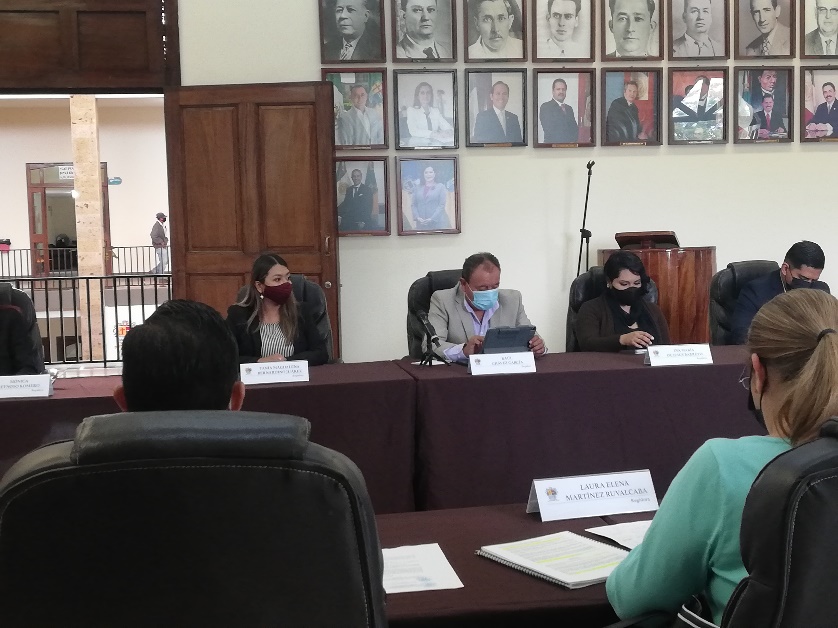 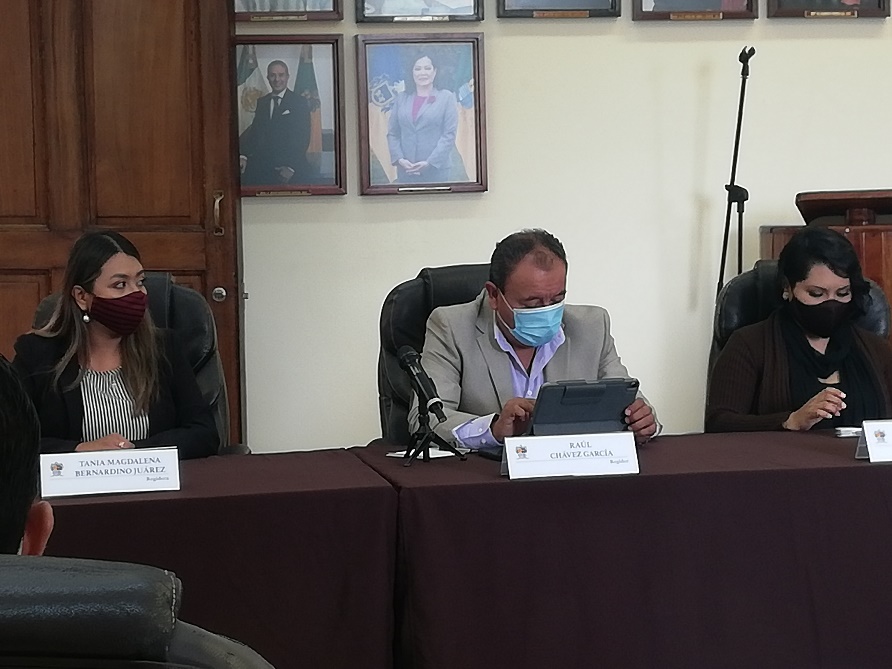 13 DE OCTUBRE DEL 2021CAPACITACIÓN EN SECRETARÍA DE AGRICULTURA Y DESARROLLO RURAL JALISICO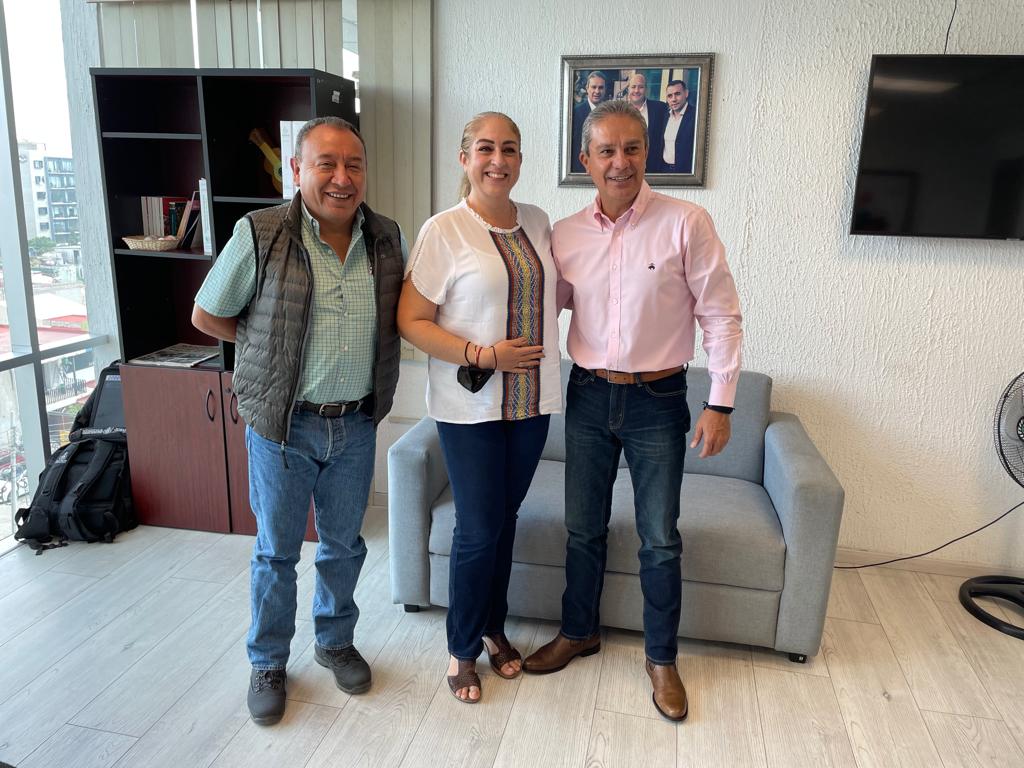 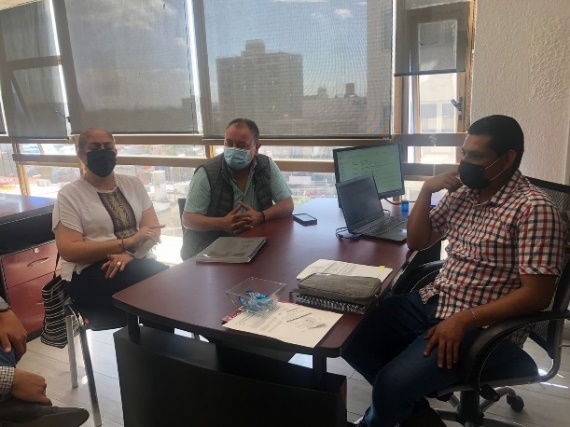 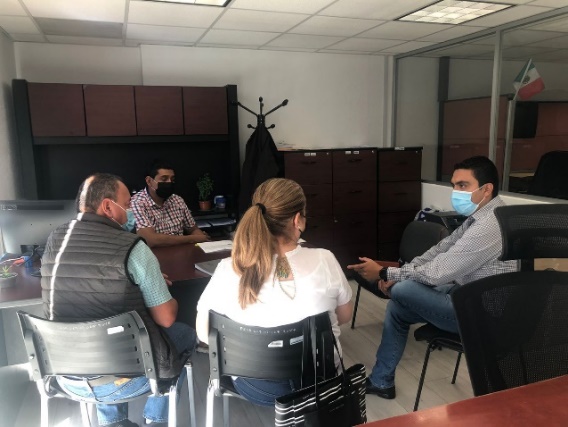 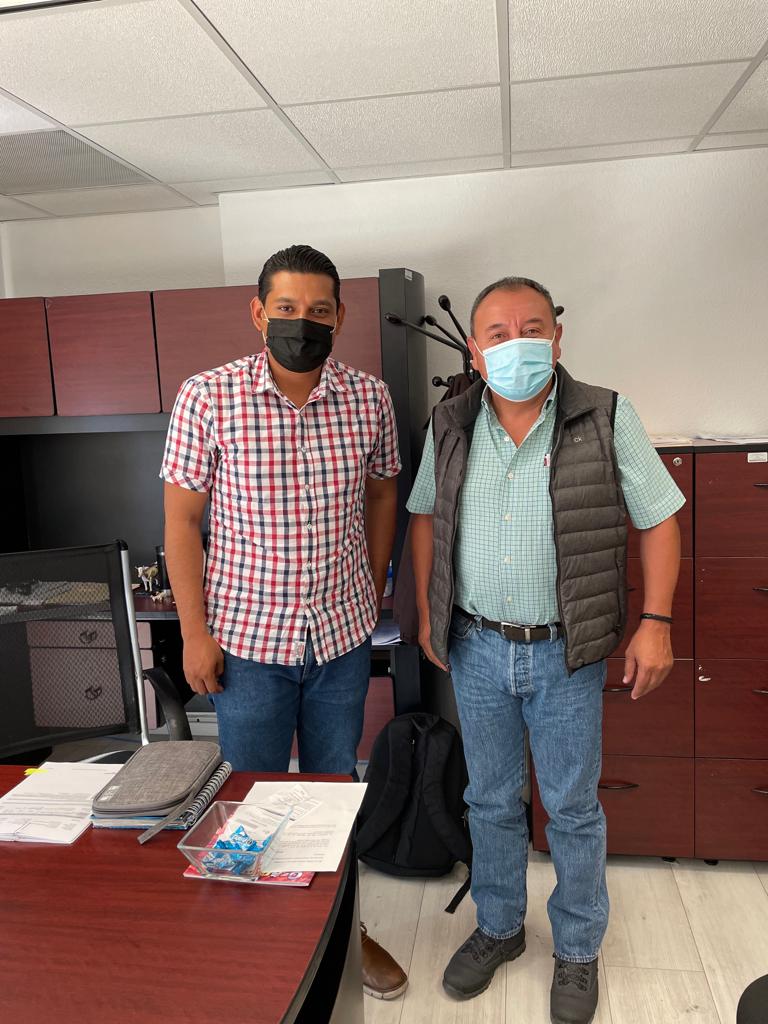 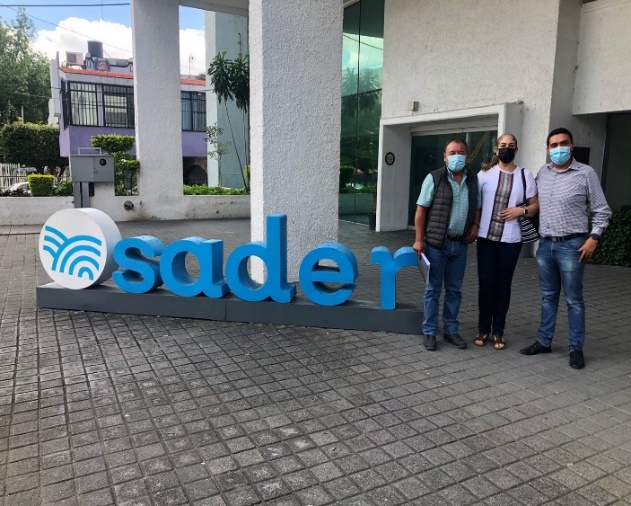 19 DE OCTUBRE DEL 2021INSTALACIÓN DE LA COMISIÓN DE RASTRO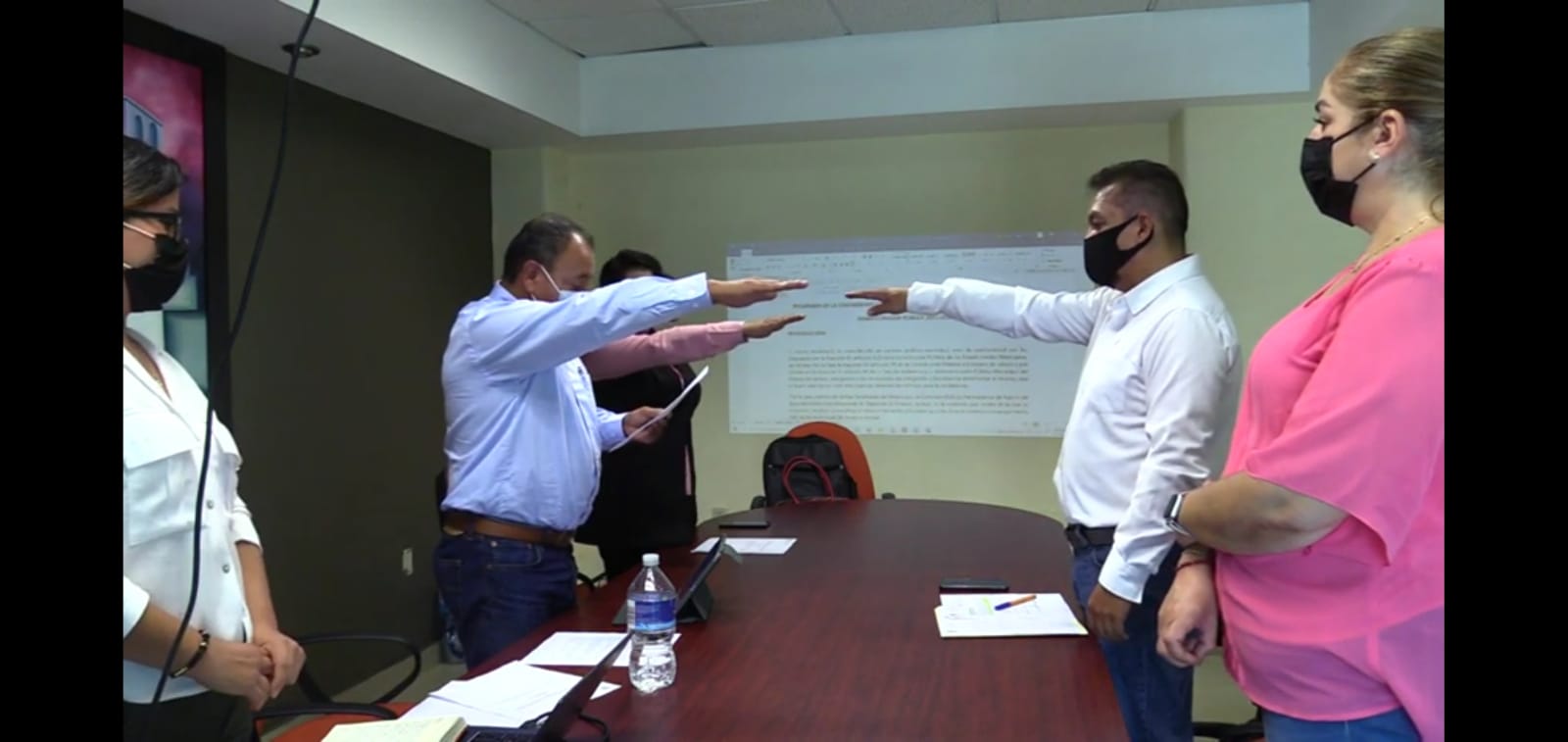 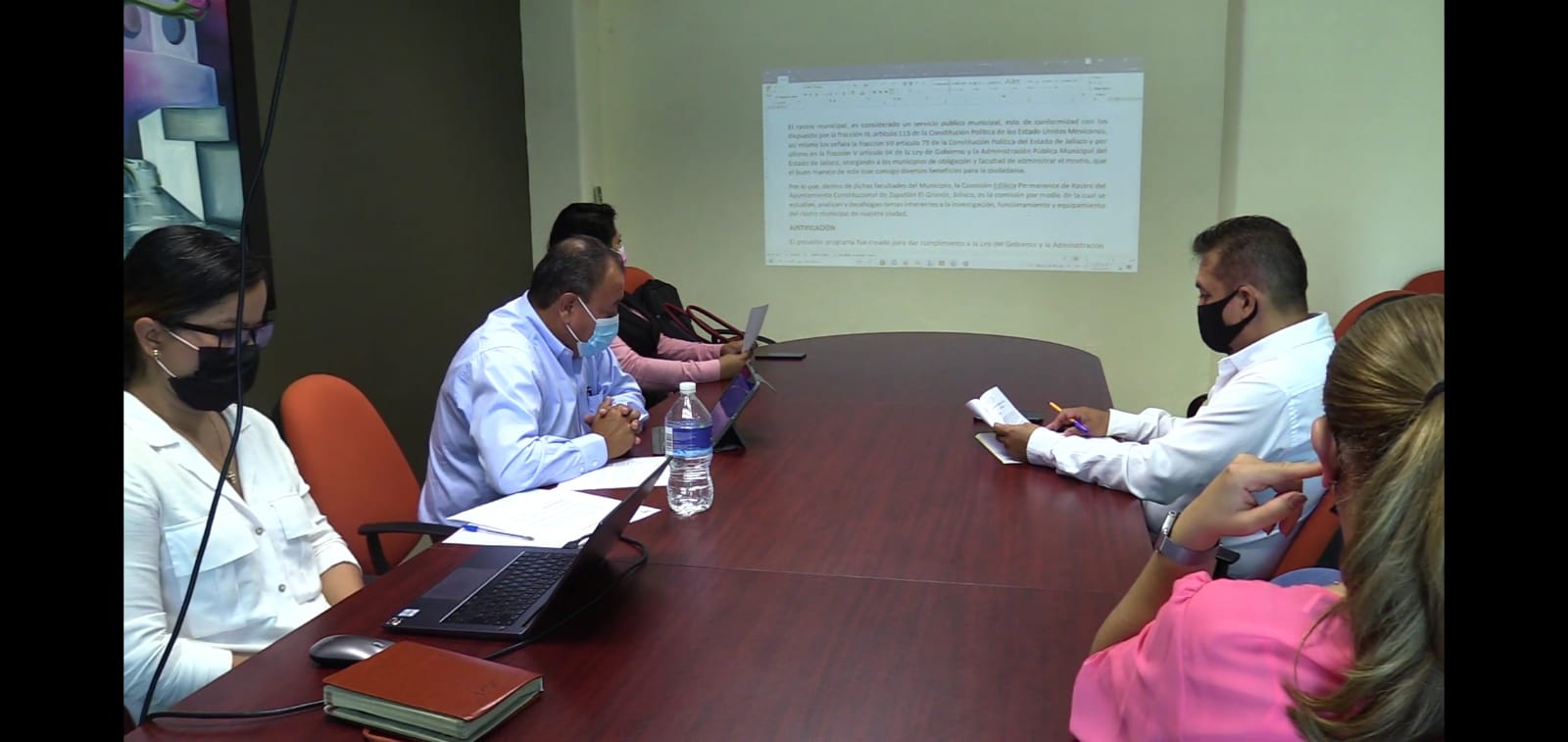 INSTALACIÓN DE LA COMISIÓN DE MERCADOS Y CENTRALES DE ABASTO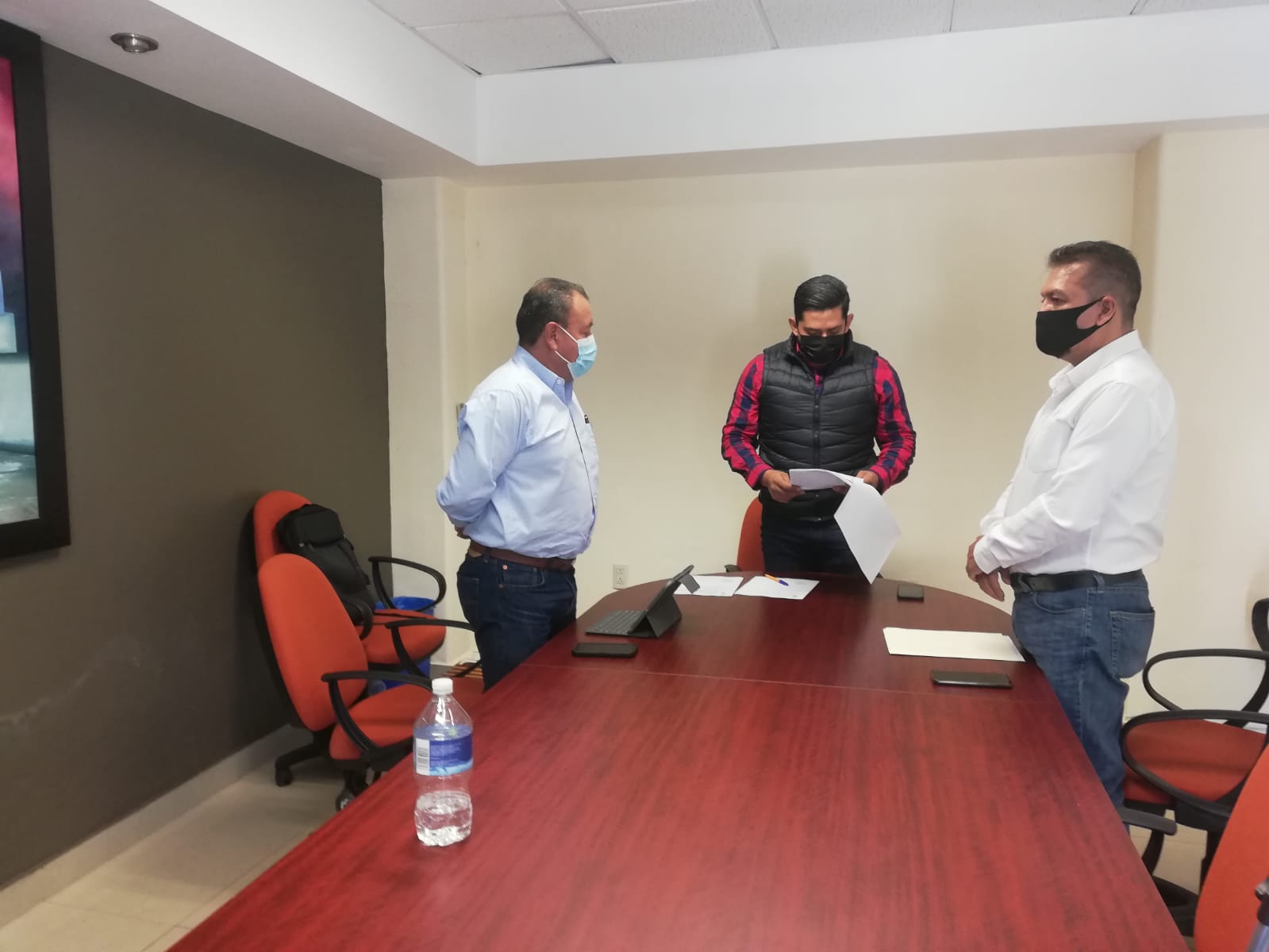 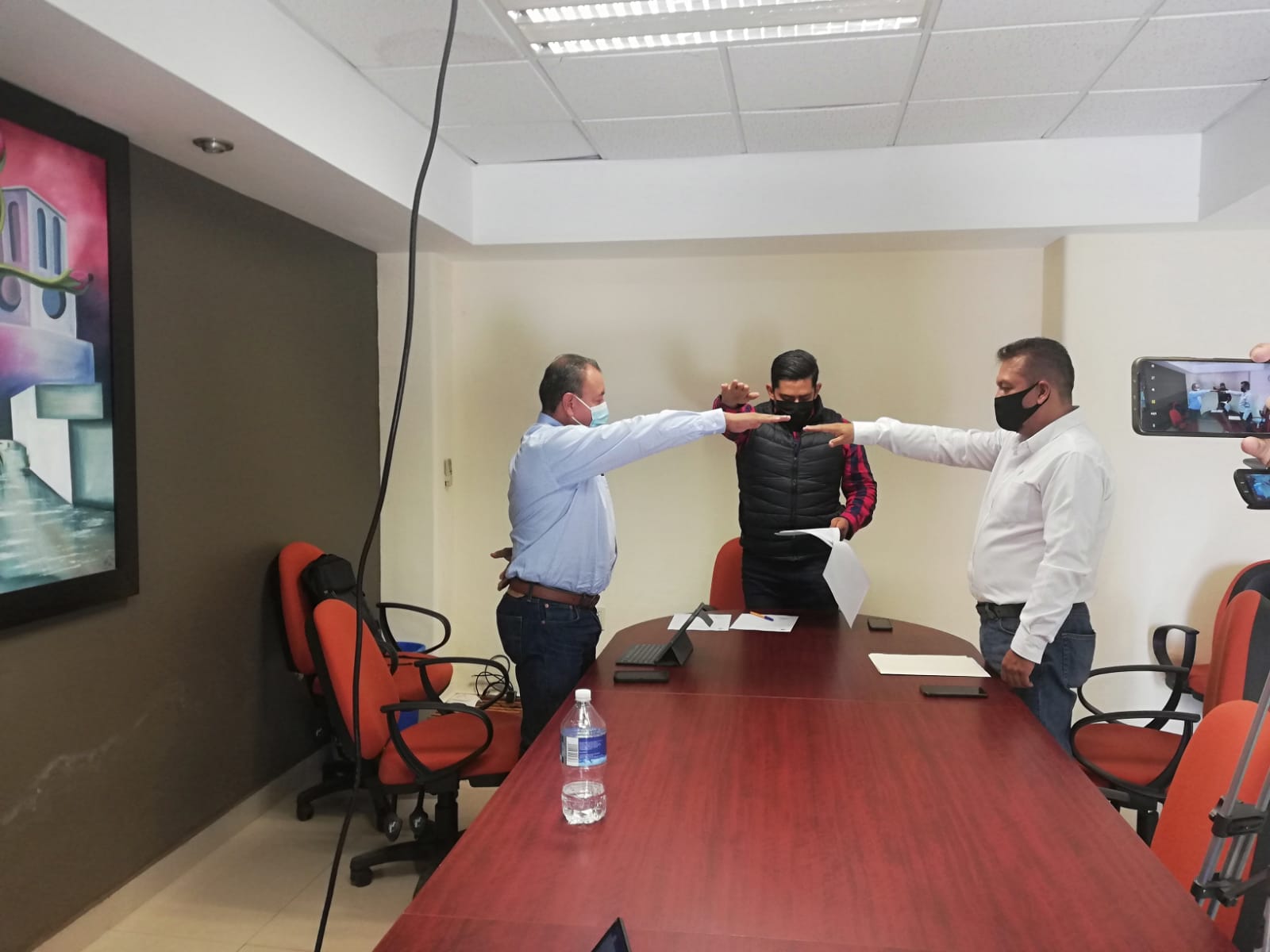 21 DE OCTUBRE DEL 2021SESIÓN ORDINARIA DE AYUNTAMIENTO NÚMERO 1 Y SESIÓN EXTRAORDINARIA DE AYUNTAMIENTO NÚMERO 3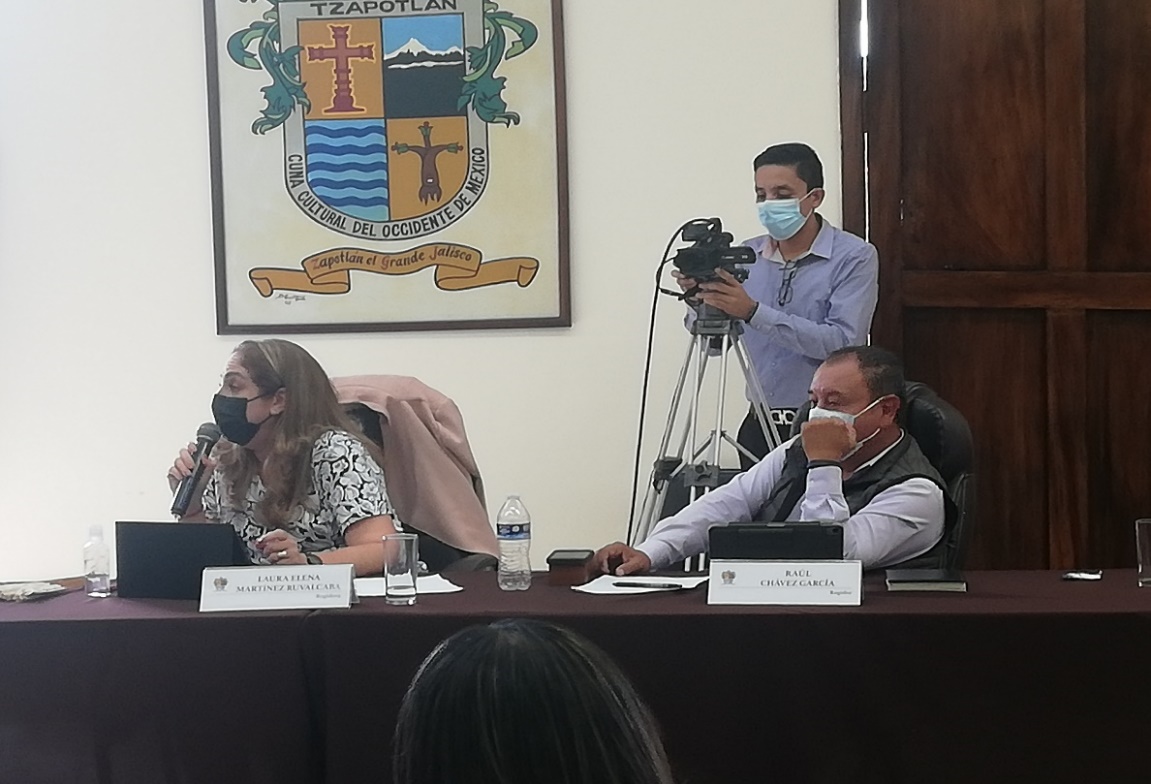 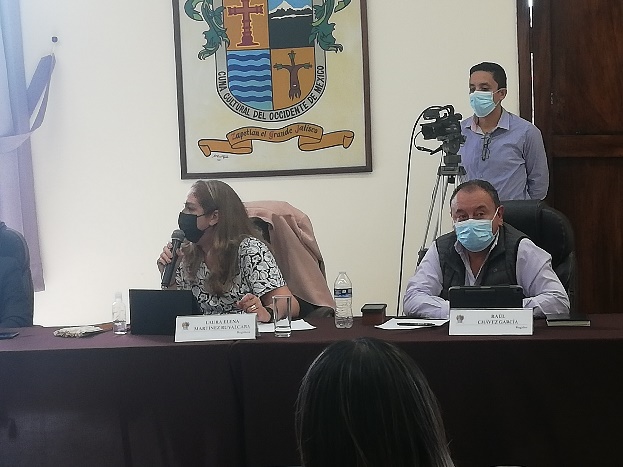 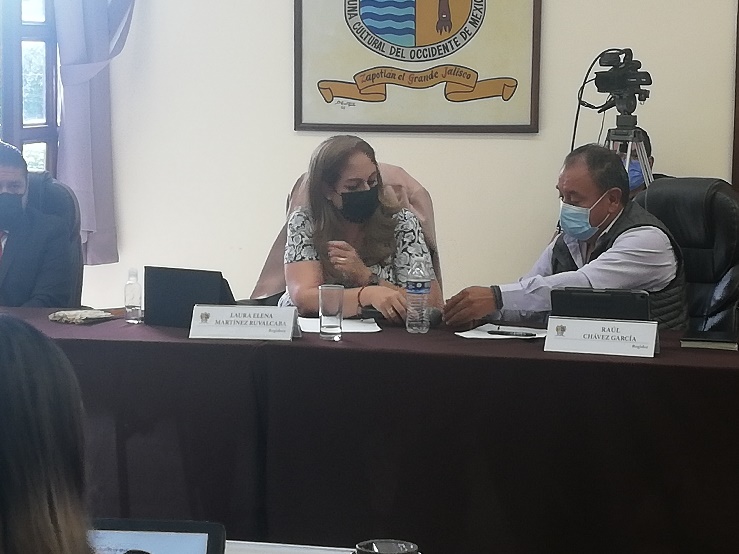 29 DE OCTUBRE DEL 2021SESIÓN EXTRAORDINARIA DE AYUNTAMIENTO NÚMERO CUATRO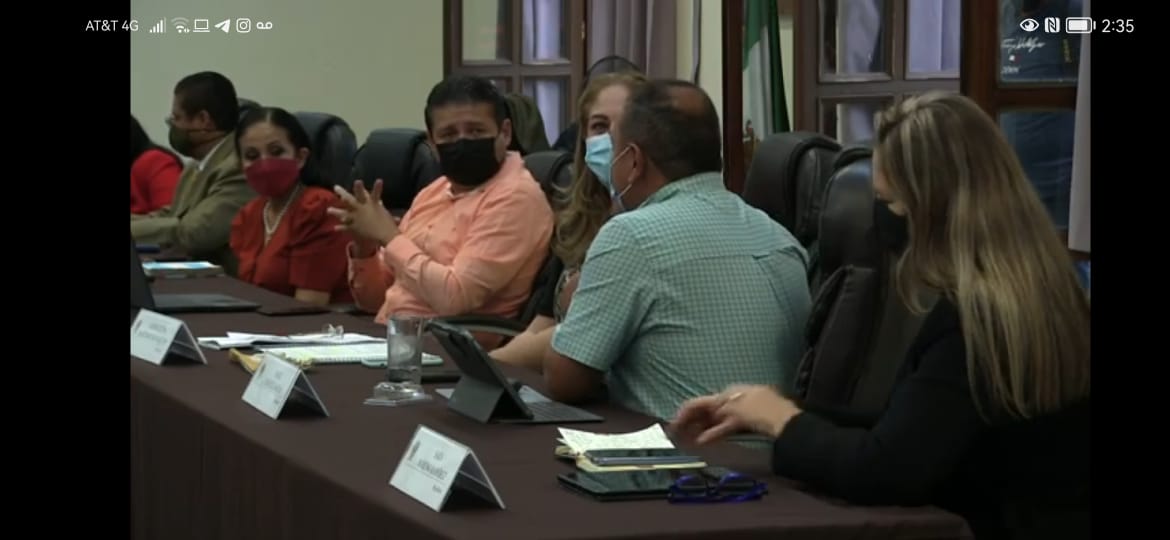 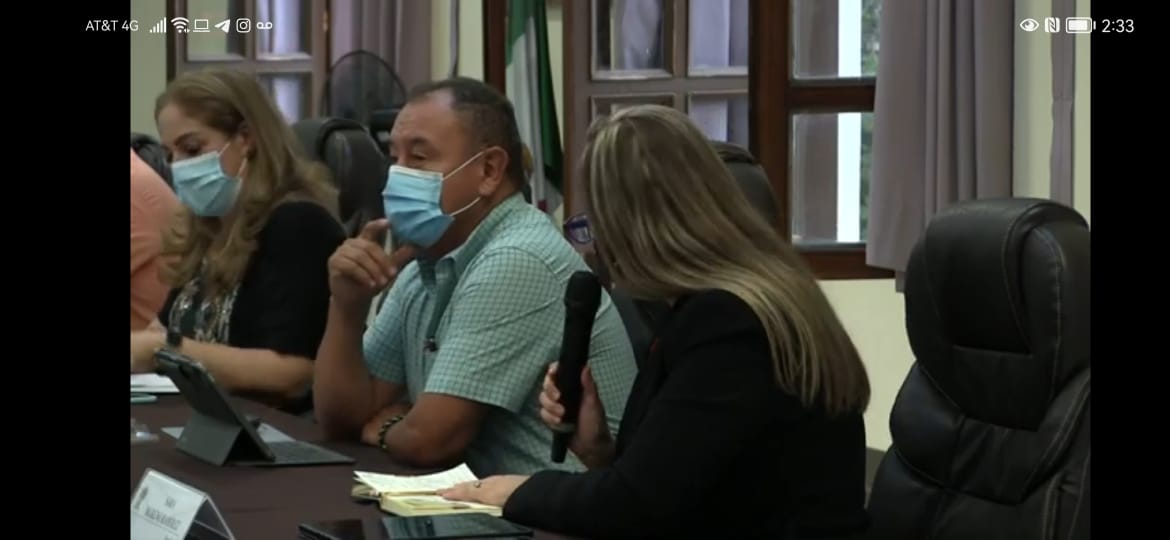 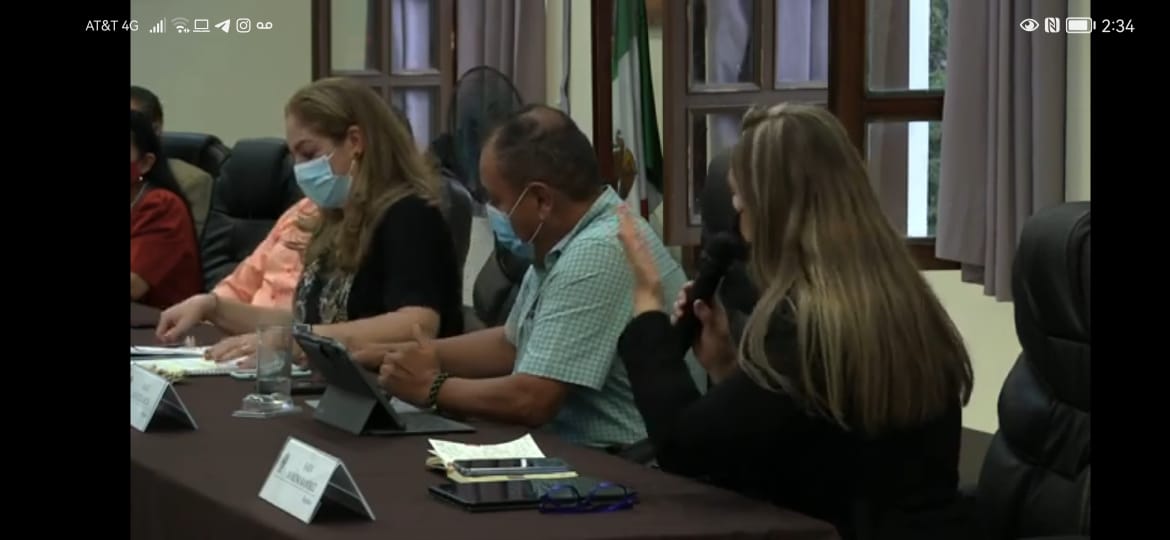 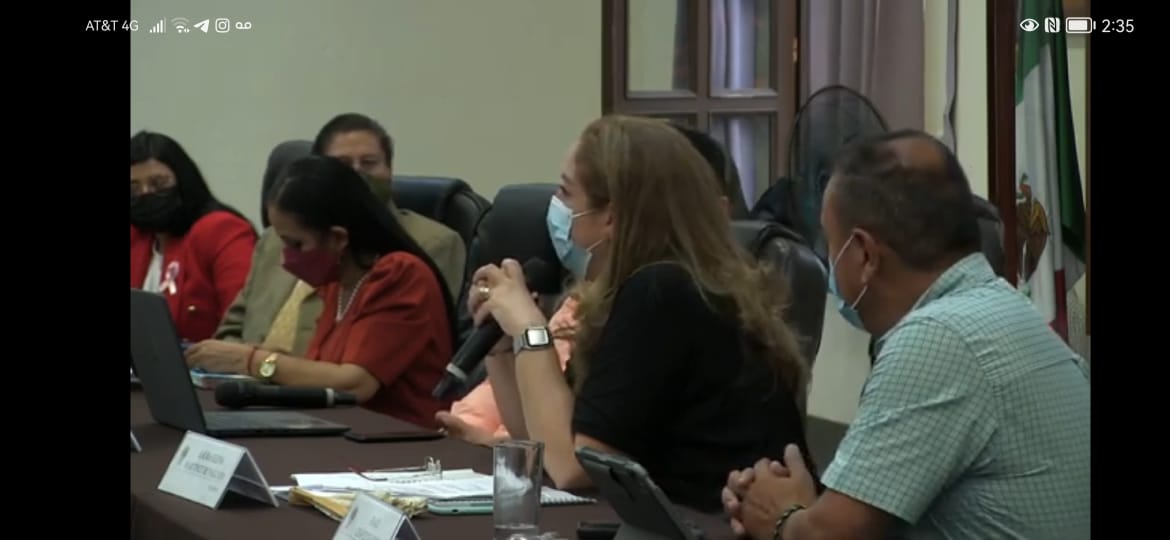 04 DE NOVIEMBRE DEL 2021SESIÓN DE LA COMISIÓN EDILICIA DE JUSTICIAINICIO DEL PROCESO DE ELECCIÓN DE LOS DELEGADOS 05 DE NOVIEMBRE DEL 2021 SESIÓN EXTRAORDINARIA DE AYUNTAMIENTO NÚMERO 05 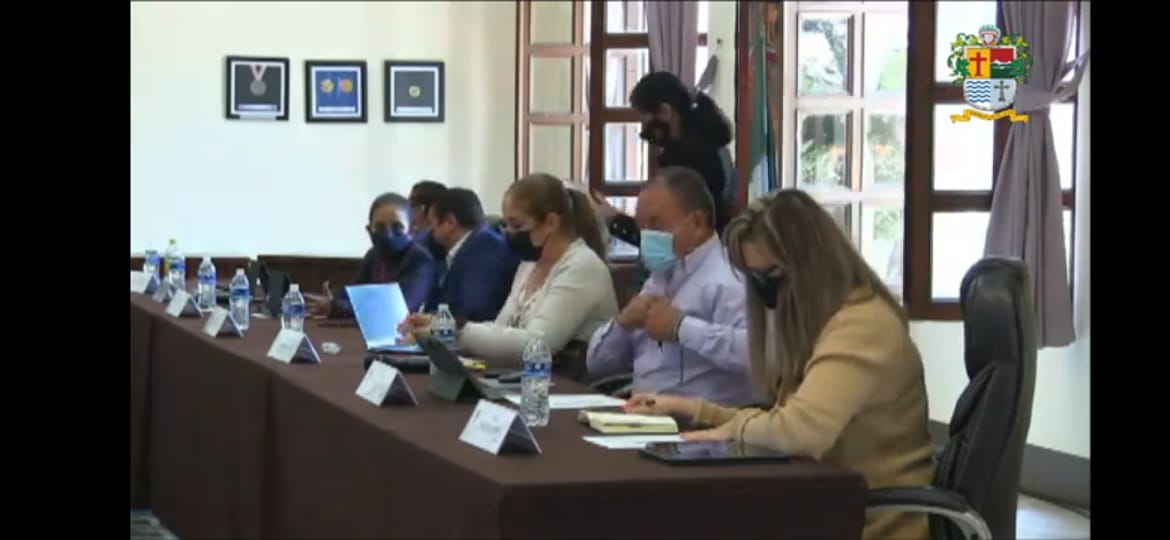 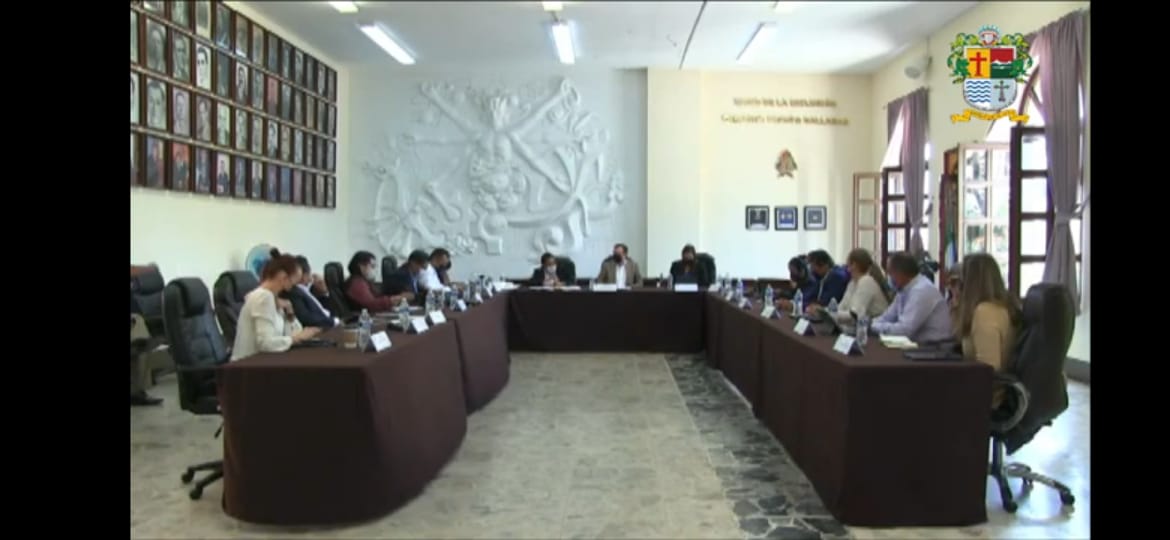 09 DE NOVIEMBRE DEL 2021SESIONES EXTRAORDINARIAS DE AYUNTAMIENTO NÚMERO 06 Y 07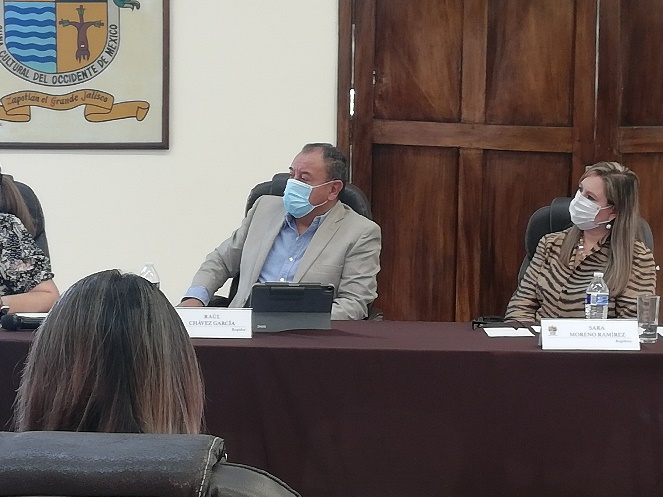 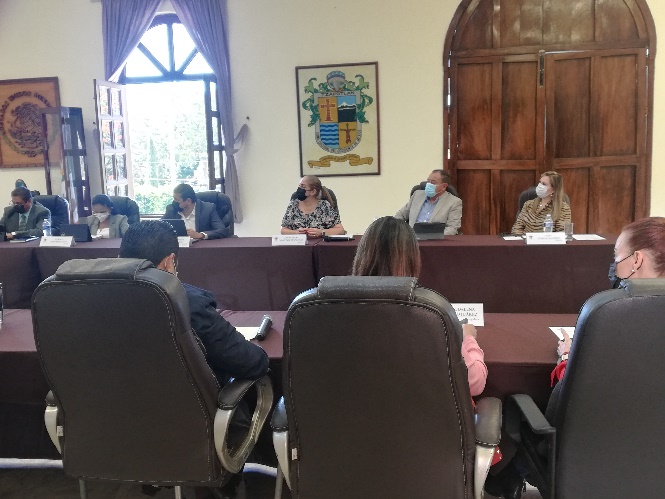 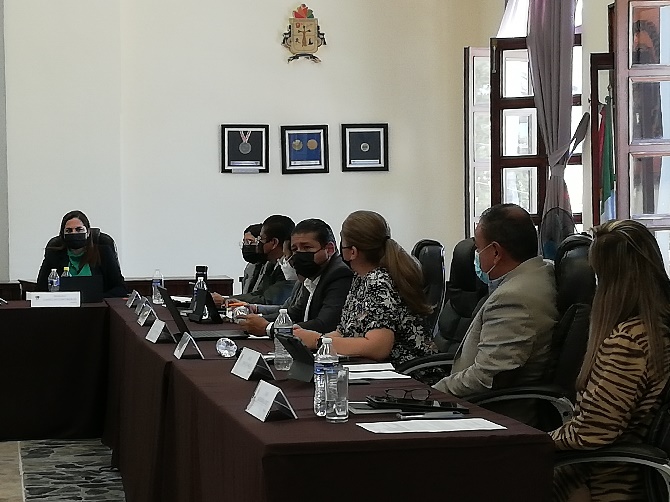 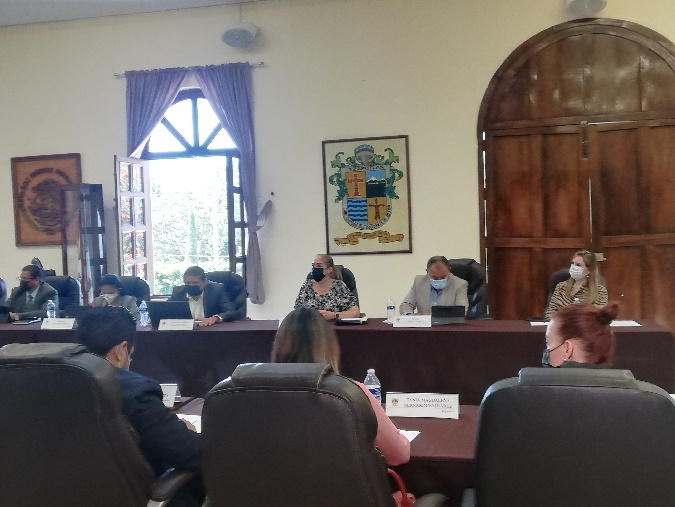 11 DE NOVIEMBRE DEL 2021INSTALACIÓN DEL COMITÉ MUNICIPAL DE REGULARIZACIÓN “COMUR”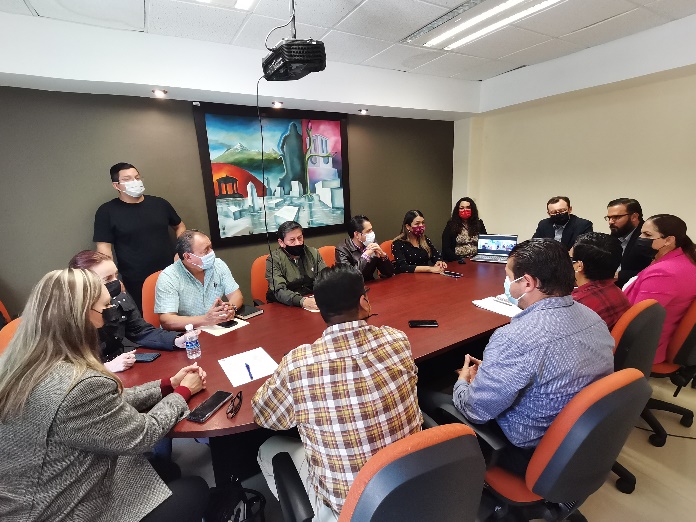 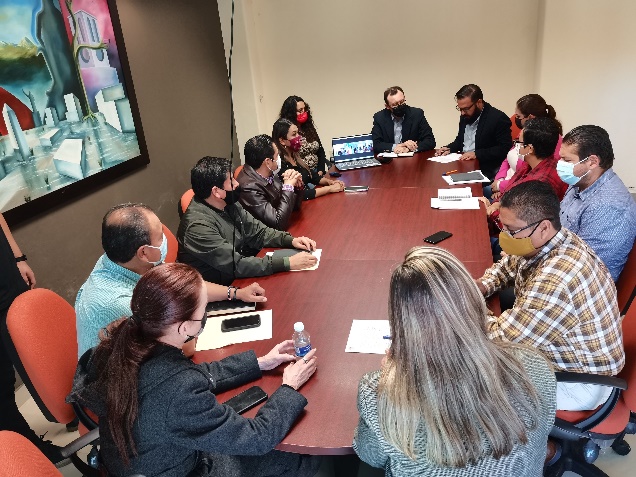 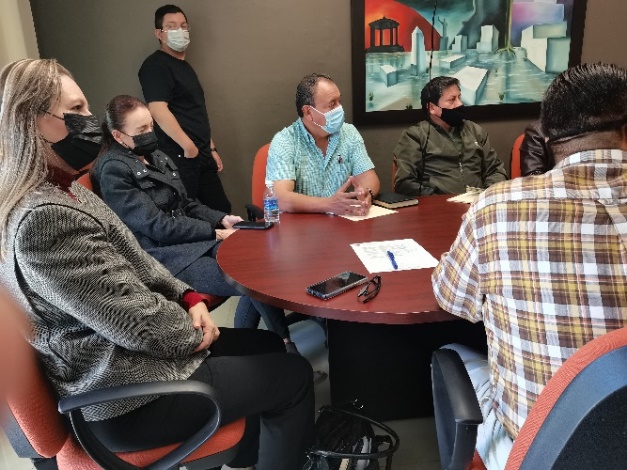 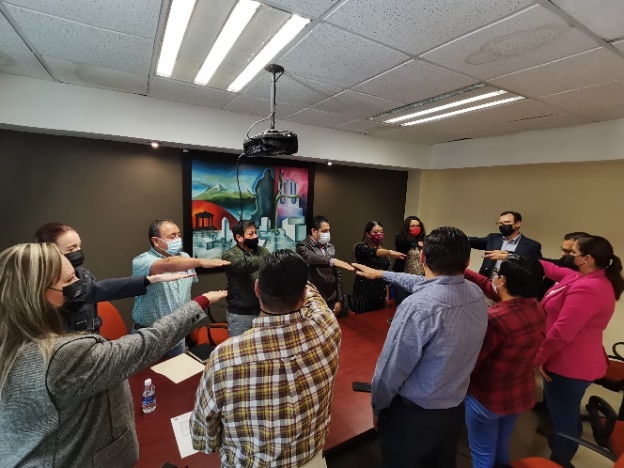 12 DE NOVIEMBRE DEL 2021SESIÓN ORDINARIA DE AYUNTAMIENTO NÚMERO 02 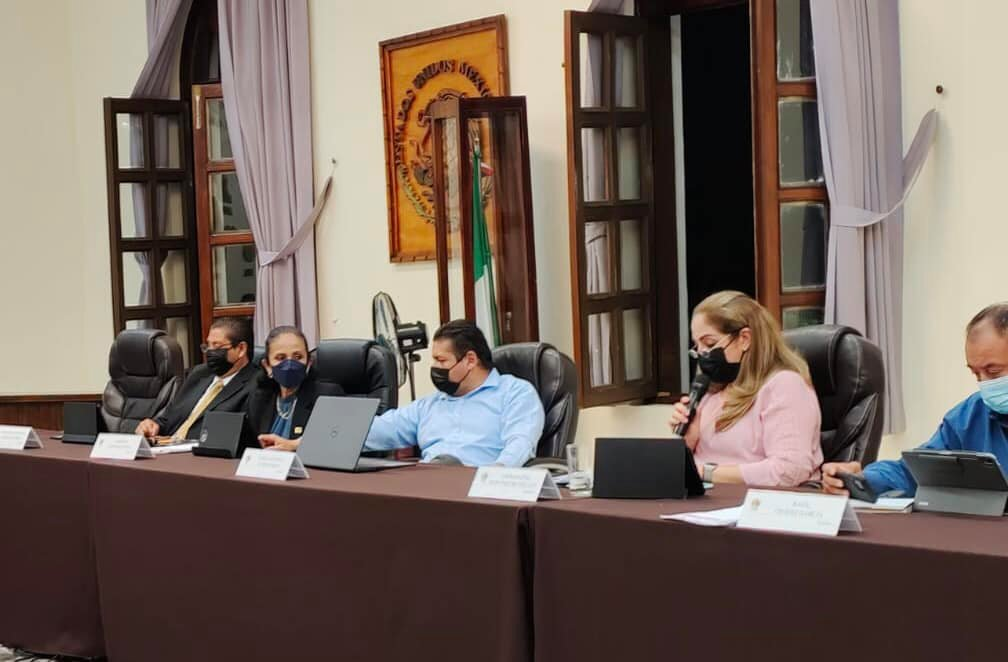 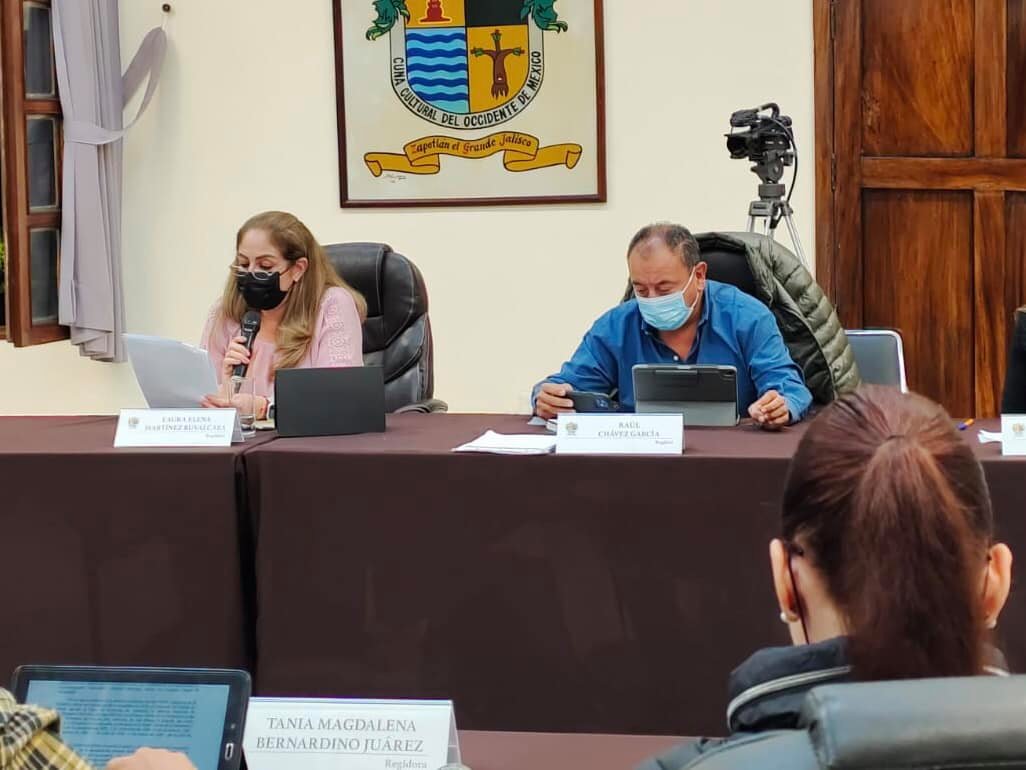 19 DE NOVIEMBRE DEL 2021SESIÓN EXTRAORDINARIA DE AYUNTAMIENTO NÚMERO 08 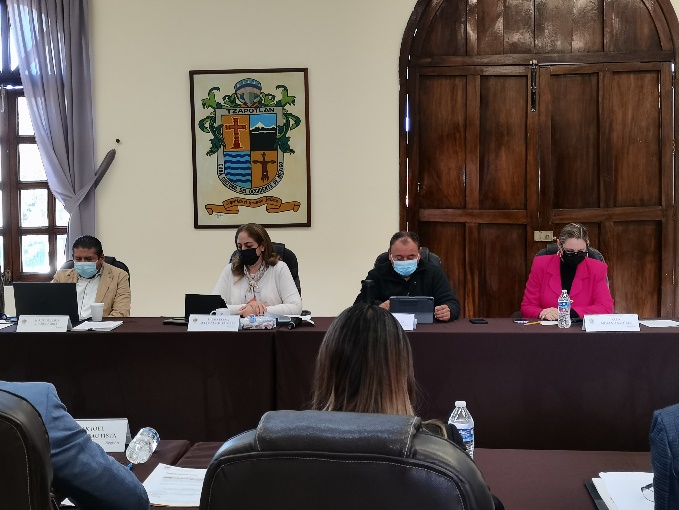 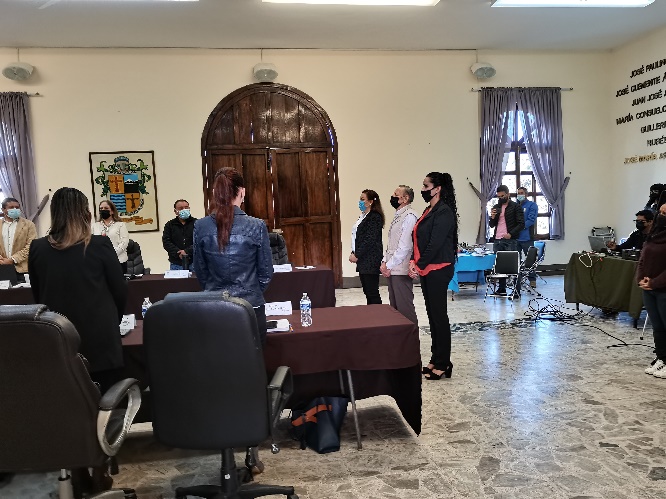 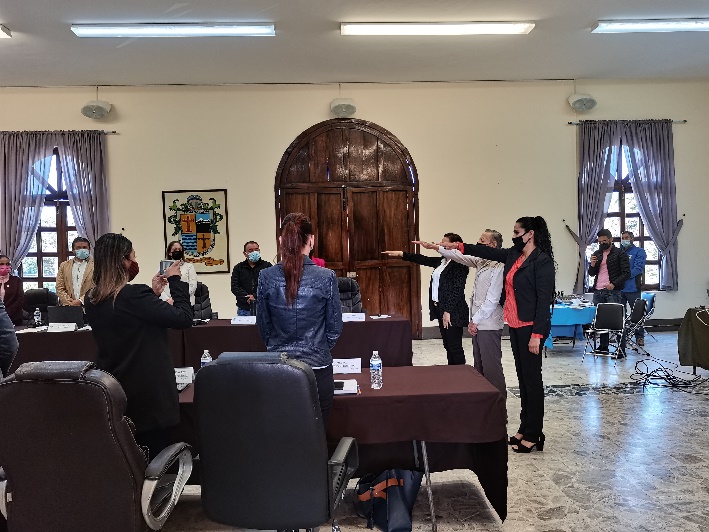 20 DE NOVIEMBRE DEL 2021SESIÓN SOLEMNE DE AYUNTAMIENTO NÚMERO 02 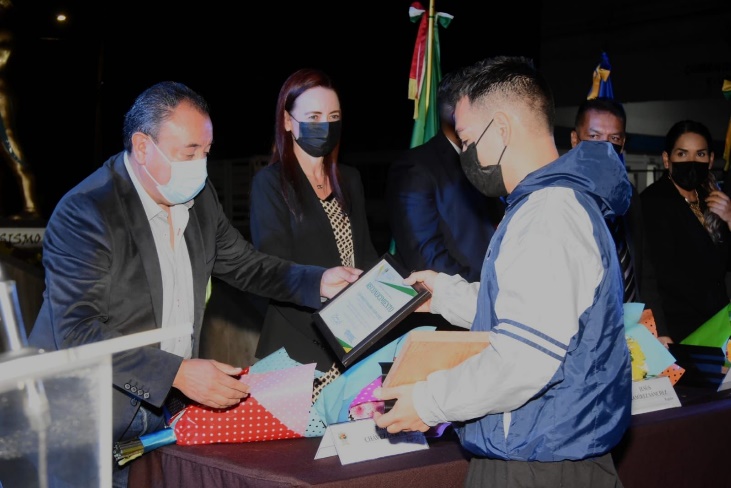 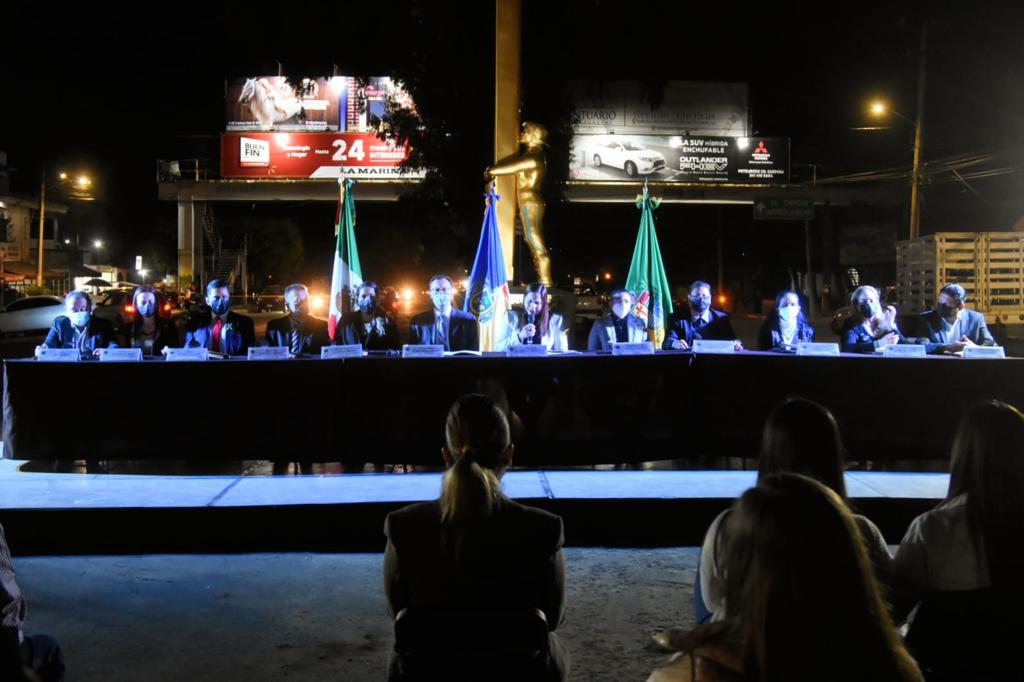 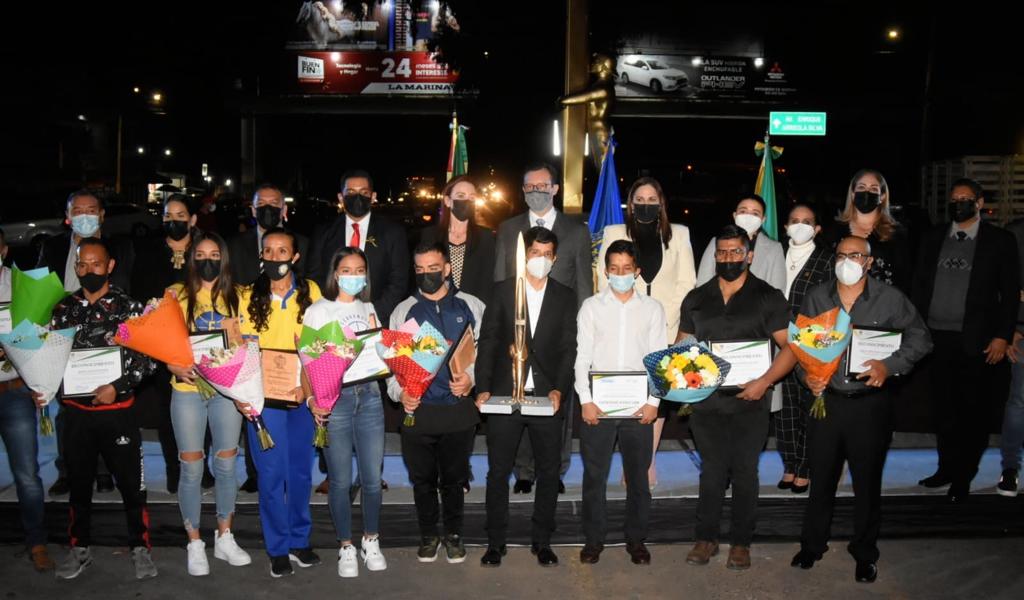 01 DE DICIEMBRE DEL 2021 SESIÓN ORDINARIA DE AYUNTAMIENTO NÚMERO 03 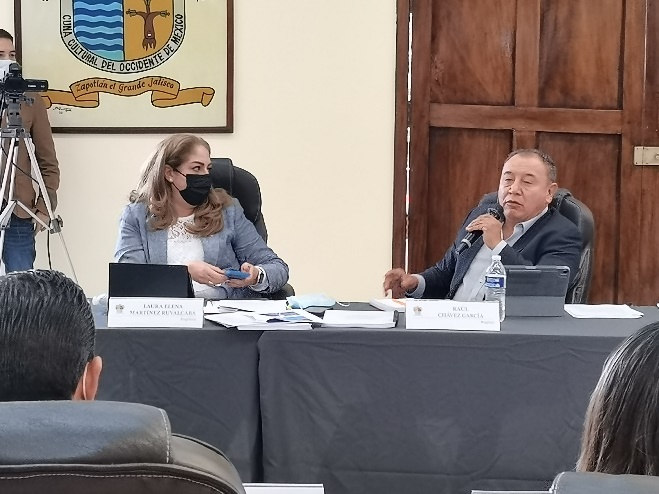 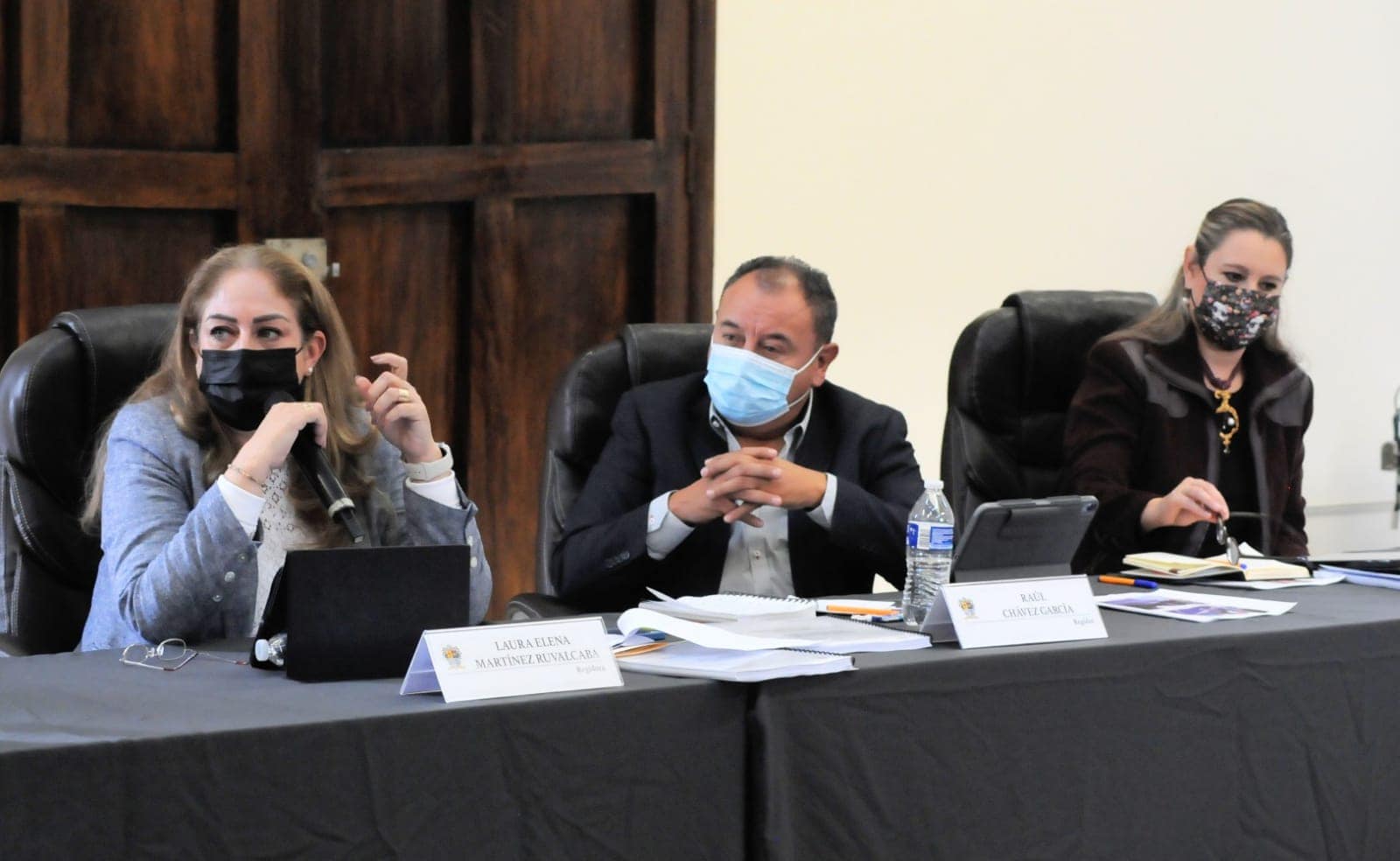 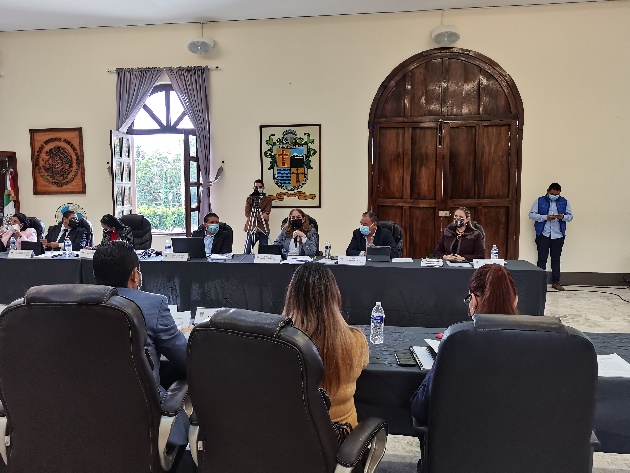 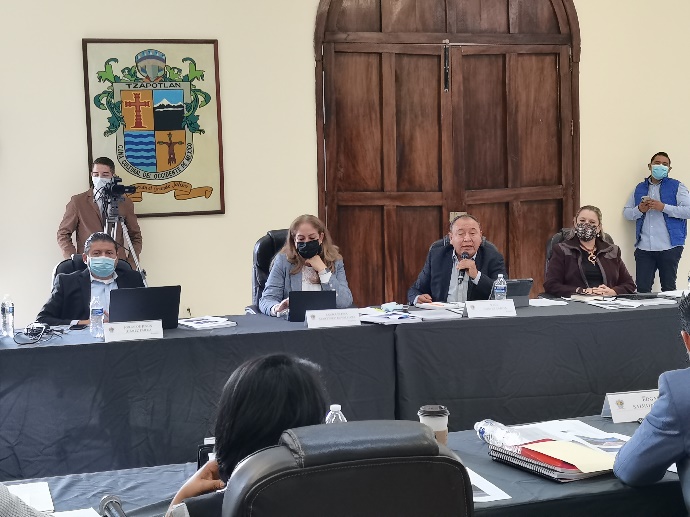 03 DE DICIEMBRE DEL 2021SESIÓN SOLEMNE DE AYUNTAMIENTO NÚMERO 03 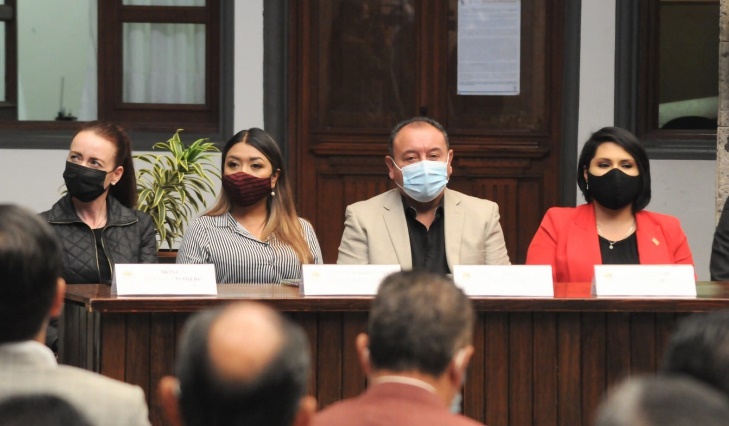 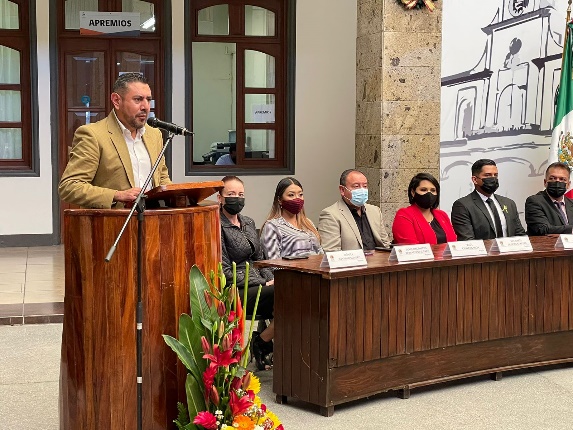 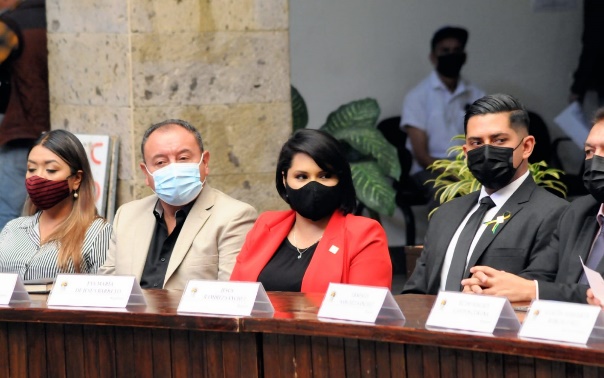 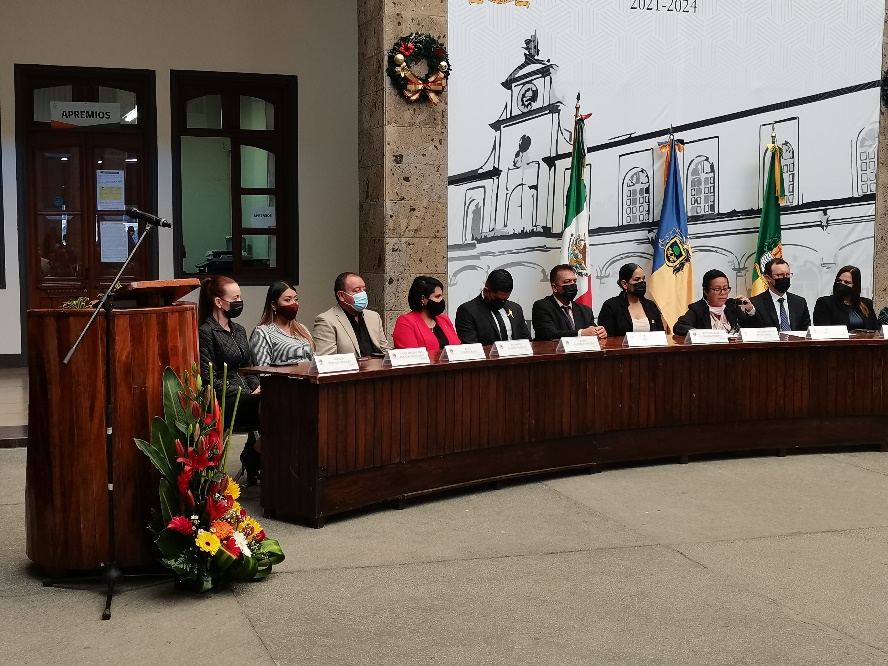 08 DE DICIEMBRE DEL 2021SESIÓN SOLEMNE DE AYUNTAMIENTO NÚMERO 04 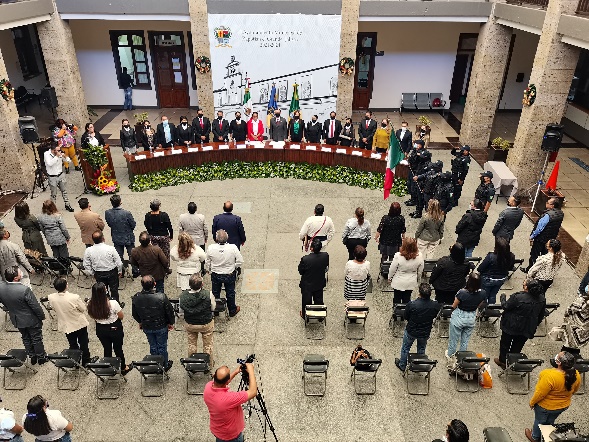 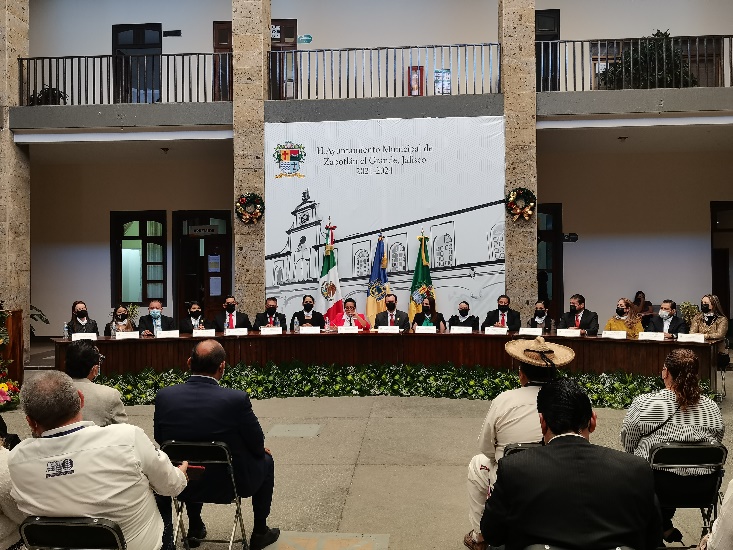 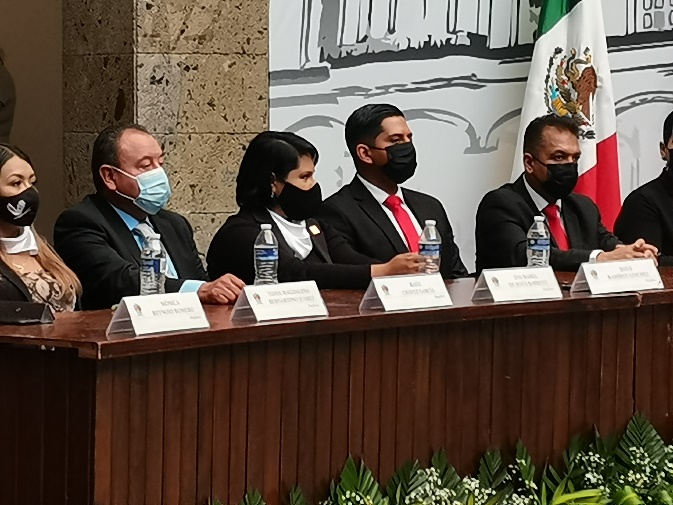 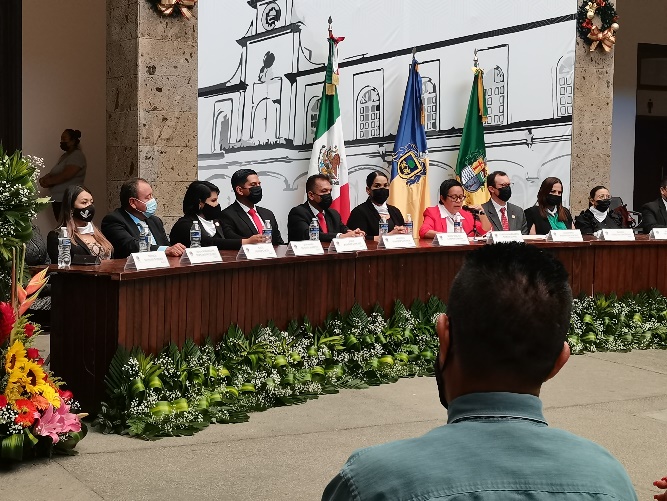 SESIÓN DE LA COMISIÓN DE HACIENDA PÚBLICA Y PATRIMONIO MUNICIPAL2ª PARTE DEL ANALISIS DEL PRESUPUESTO DE EGRESOS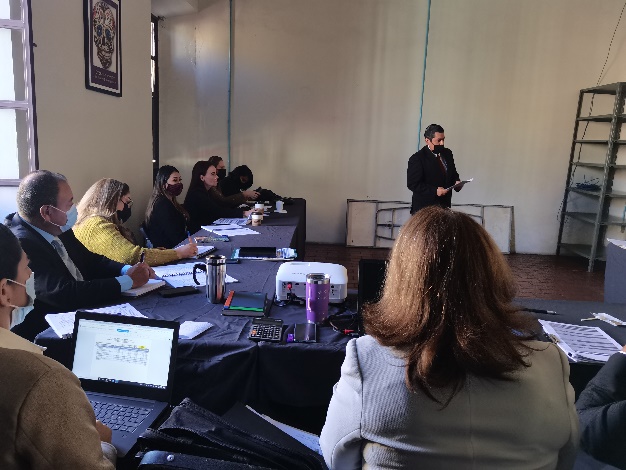 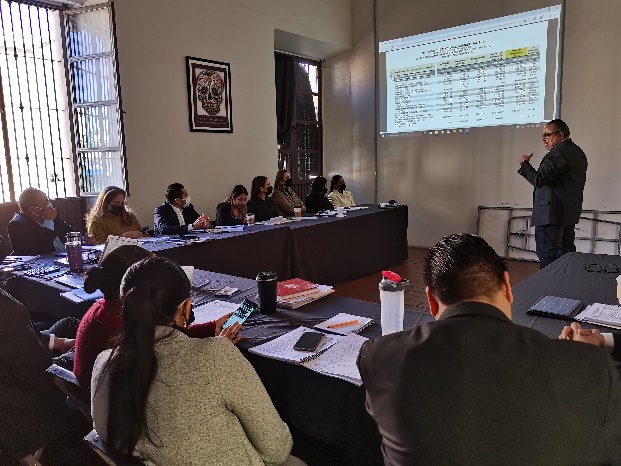 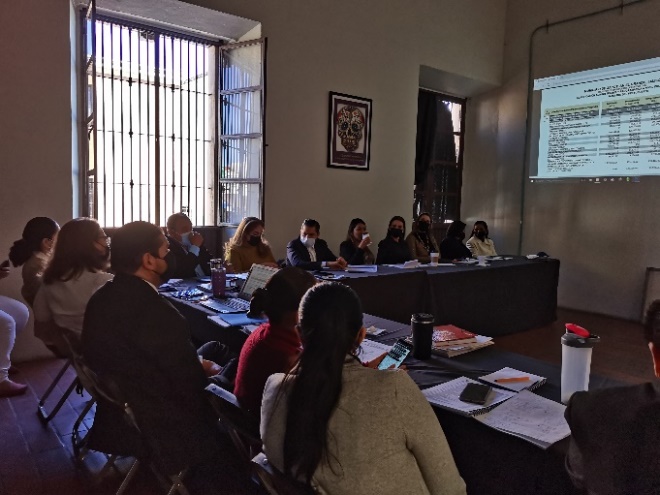 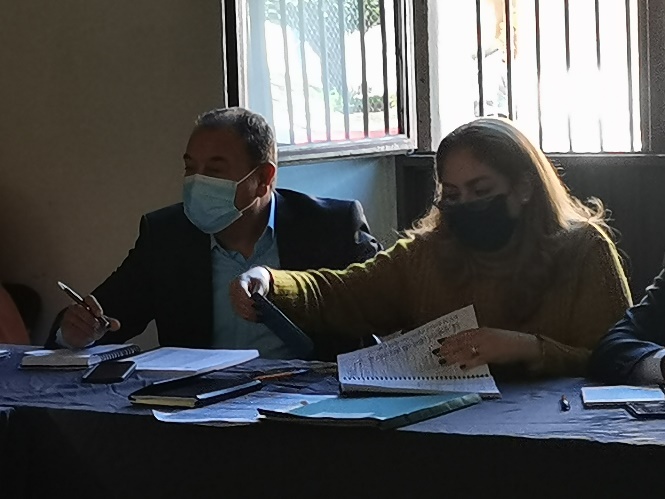 09 DE NOVIEMBRE DEL 2021SESIÓN DE LA COMISIÓN DE HACIENDA PÚBLICA Y PATRIMONIO MUNICIPAL3ª PARTE DEL ANALISIS DEL PRESUPUESTO DE EGRESOS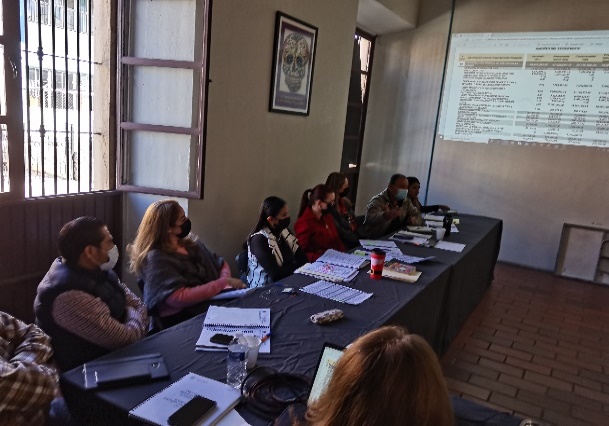 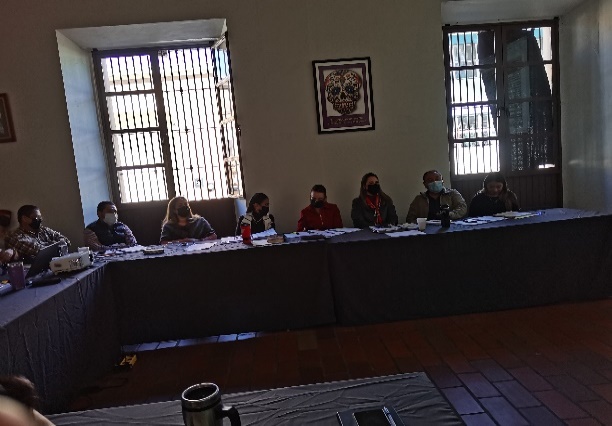 20 DE DICIEMBRE DEL 2021 SESIÓN SOLEMNE DE AYUNTAMIENTO NÚMERO 05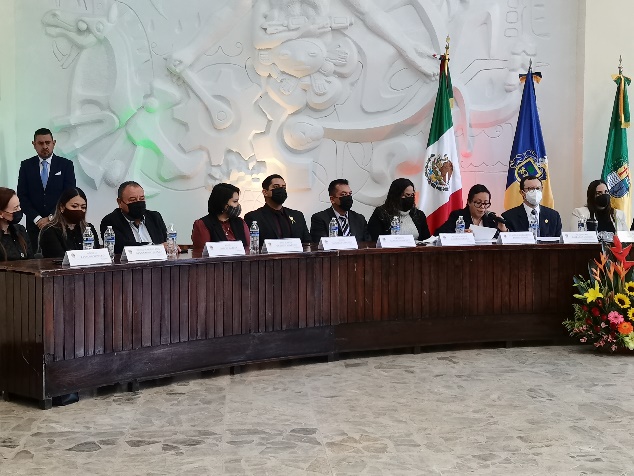 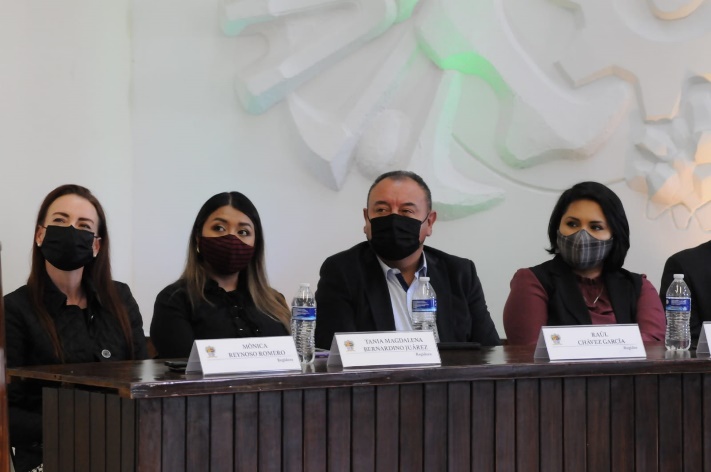 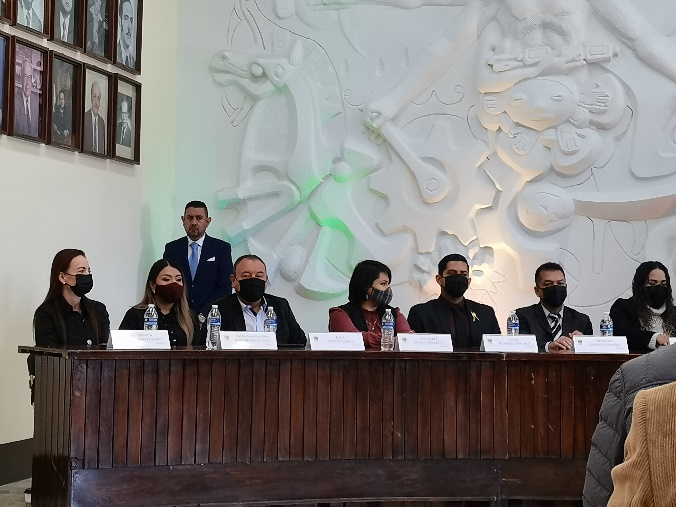 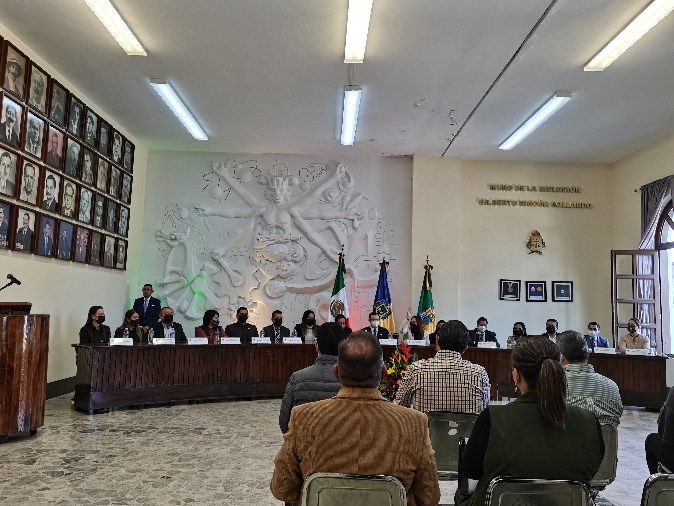 23 DE DICIEMBRE DEL 2021SESIÓN DE LA COMISIÓN DE HACIENDA PÚBLICA Y PATRIMONIO MUNICIPAL, MODIFICACIÓN EL PRESUPUESTO DE EGRESOS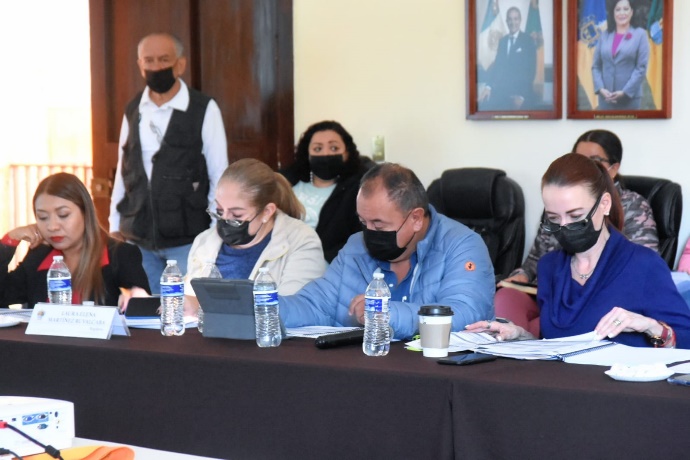 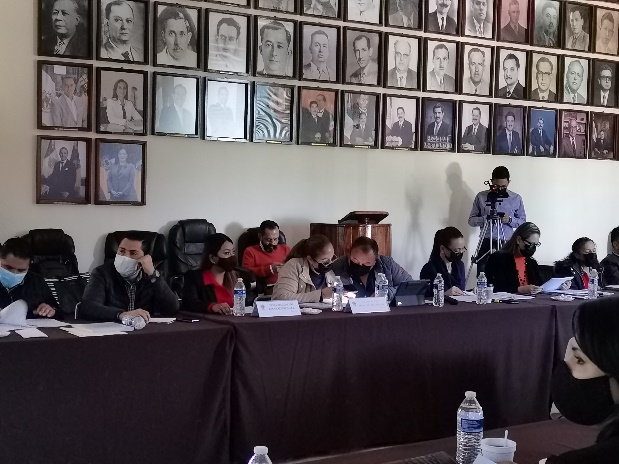 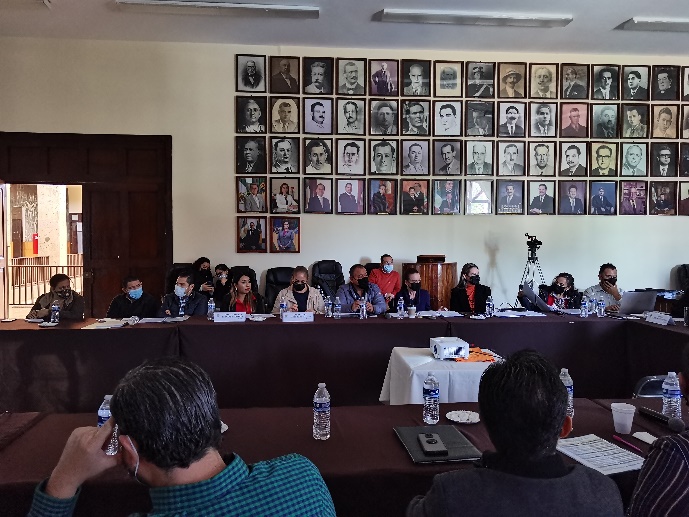 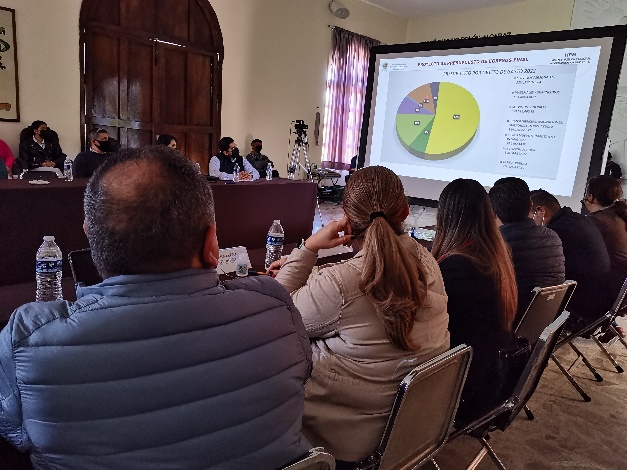 SEGUNDA SESIÓN ORDINARIA DE LA COMISIÓN EDILICIA DE DERECHOS HUMANOS, EQUIDAD DE GÉNERO Y ASUNTOS INDÍGENAS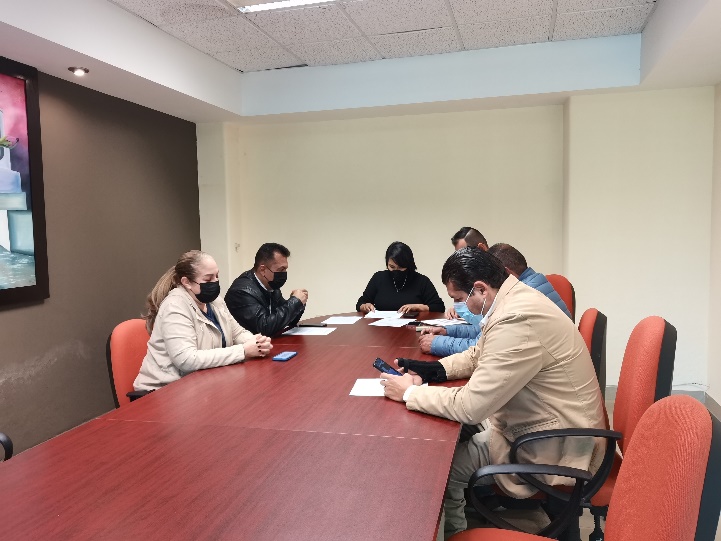 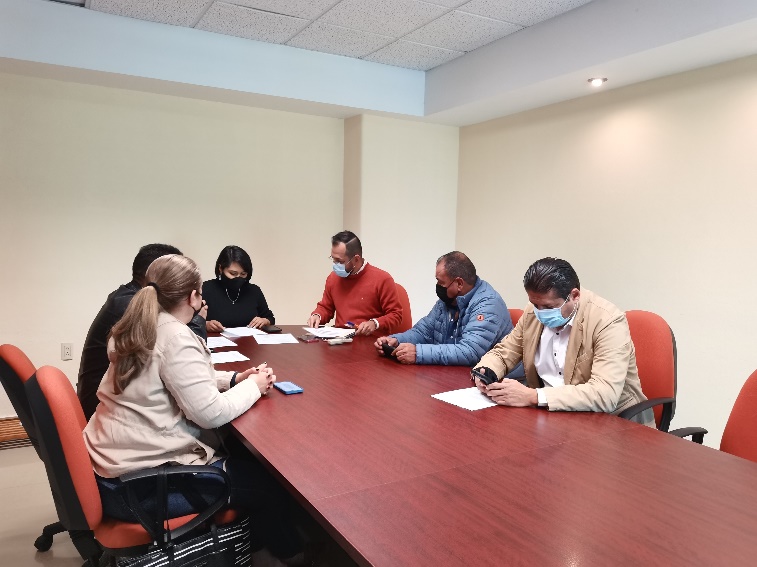 28 DE DICIEMBRE DEL 2021SESIÓN ORDINARIA DE AYUNTAMIENTO NÚMERO 4 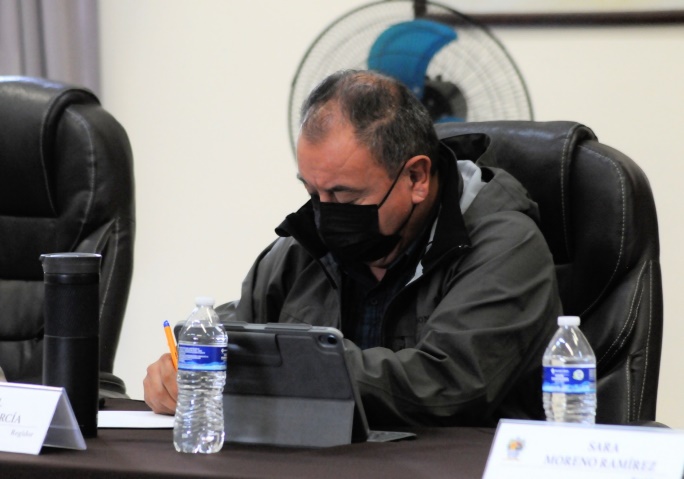 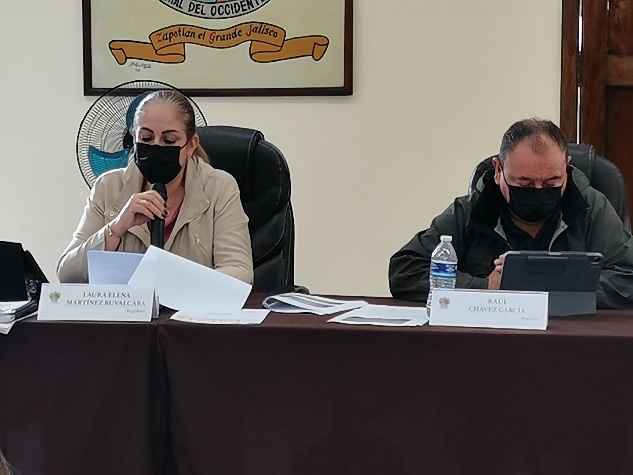 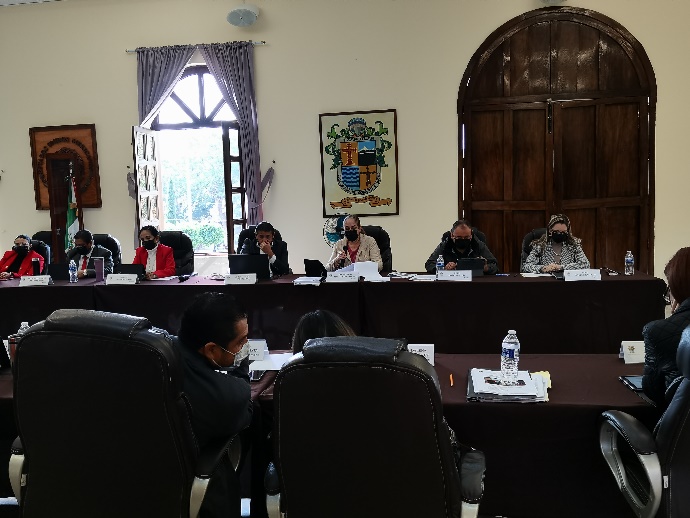 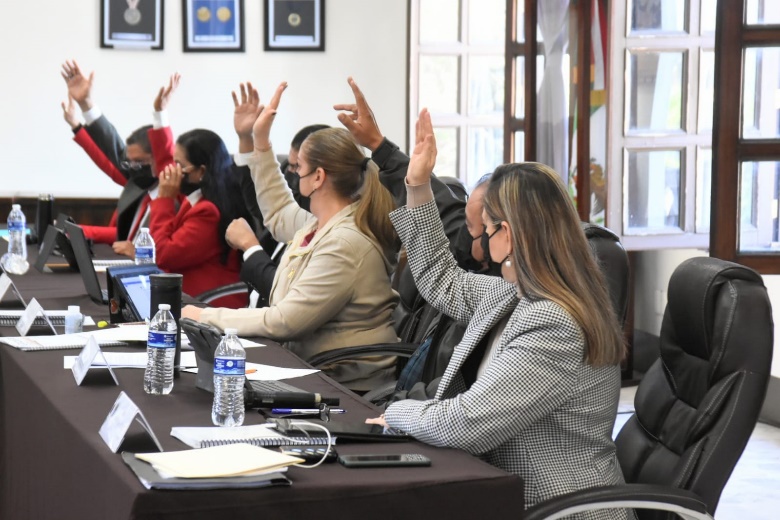 